VSTUPNÍ ČÁSTNázev komplexní úlohy/projektuEfektyKód úlohy82-u-4/AA75Využitelnost komplexní úlohyKategorie dosaženého vzděláníM (EQF úroveň 4)Skupiny oborů82 - Umění a užité uměníVazba na vzdělávací modul(y)EfektyŠkolaStřední škola filmová, multimediální a počítačových technologií, s.r.o., Filmová, Zlín - KudlovKlíčové kompetenceKompetence k učení, Kompetence k pracovnímu uplatnění a podnikatelským aktivitám, Digitální kompetenceDatum vytvoření04. 03. 2019 19:06Délka/časová náročnost - Odborné vzdělávání12Délka/časová náročnost - Všeobecné vzdělávání12Poznámka k délce úlohyRočník(y)1. ročníkŘešení úlohyindividuálníCharakteristika/anotaceCílem je osvojení znalostí žáků v programu Adobe Photoshop. Žák se seznámí s inteligentními filtry a objekty, styly vrstvy a jejich volbami. Žák využívá tyto nástroje a jejich možnosti nastavení při tvorbě vlastní grafické práce.JÁDRO ÚLOHYOčekávané výsledky učeníŽák:pracuje s grafickým softwarem,pracuje s inteligentními filtry a jejich volbami,používá inteligentní objekty,pracuje se styly vrstev a jejich volbami,volí odpovídající barevné kombinace ve vztahu k výtvarnému záměru a jeho obsahové náplni,volí odpovídající kompozice ve vztahu k výtvarnému záměru a jeho obsahové náplni,využívá znalosti softwaru při tvorbě vlastní grafikySpecifikace hlavních učebních činností žáků/aktivit projektu vč. doporučeného časového rozvrhuUčební činnosti žáků:seznámí se s programem Adobe Photoshopseznámí se a následně popíše inteligentní filtry a jejich volby, inteligentní objekty, styly vrstev a jejich volbyučí se postupy a využívá poznatky při tvorbě vlastní grafiky s použitím inteligentních filtrů a jejich voleb, inteligentních objektů, stylů vrstev a jejich volebDoporučený časový rozvrh: 12 hodin2 vyučovací hodiny:znalost práce s inteligentními filtry a jejich volbami, inteligentními objekty, se styly vrstev a jejich volbami1 vyučovací hodinu:zadání úlohy (inspirační ukázky, dotazy žáků)7 vyučovacích hodin:samostatná práce žáků2 vyučovací hodiny:odevzdání, společná skupinová prezentace prací, vyhodnocení, zpětná vazbaMetodická doporučeníKomplexní úloha může být využita v rámci výuky v hodinách 2D ateliérů nebo v počítačové grafice.Učitel průběžné individuálně konzultuje práci s žáky.Způsob realizaceteoretická frontální výuka formou prezentace v učebněpraktická forma výuky v učebně s potřebným vybavením a s licencovaným softwarem (Adobe) a přístupem k internetusamostatná příprava žáka (tvorba samostatné práce dle zadání)skupinová prezentace prací před třídouPomůckyUčební pomůcky nezbytné pro zdárnou realizaci úkolu:pro žáka:počítače s licencovaným softwarem Adobepočítače s připojením k internetupro učitele a technické vybavení učebny:učebna s potřebným vybavenímpočítač s připojením k internetupočítač s licencovaným softwarem Adobedataprojektorplátno na promítáníVÝSTUPNÍ ČÁSTPopis a kvantifikace všech plánovaných výstupůMetody slovní:monologické výklady - vysvětlování, výklad - princip inteligentních filtrů, inteligentních objektů, stylů vrstevMetody názorně demonstrační:pozorování, předvádění, projekce - ukázky práce s inteligentními filtry a jejich volbami, inteligentními objekty, se styly vrstev a jejich volbamiMetody praktické:grafické a výtvarné činnosti - žák pomocí inteligentních filtrů, inteligentních objektů a stylů vrstev vytváří vlastní grafikyhodnocená samostatná práce hodnocené domácí úkoly (konzultace a diskuse)Zpracování samostatné práce:výstupem jsou dva soubory ve formátu .psd samostatně vypracované každým žákemHodnocení formou diskuse s učitelem, popřípadě kolektivní hodnocení (vyjádření ostatních žáků).Kritéria hodnoceníprospěl – neprospěl• 1 – 90 až 100 % grafický projev je přesný a estetický, výsledky činnosti jsou kvalitní, pouze s menšími nedostatky, žák je schopen pracovat sám• 2 – 75 až 89 % kvalita výsledků činnosti je zpravidla bez podstatných nedostatků, grafický projev je estetický, bez větších nepřesností, žák je schopen pracovat samostatně nebo s menší pomocí• 3 – 60 až 74 % v kvalitě výsledků činnosti se projevují častější nedostatky, grafický projev je méně estetický a má menší nedostatky, žák je schopen pracovat samostatně podle návodu učitele• 4 – 40 až 59 % v kvalitě výsledků činnosti a grafickém projevu se projevují nedostatky, grafický projev je málo estetický, závažné nedostatky a chyby dovede žák s pomocí učitele opravit, při samostatném studiu má velké potíže• hranice úspěšnosti zkoušky – 39 % kvalita výsledků činnosti a grafický projev mají vážné nedostatky, závažné nedostatky a chyby nedovede žák opravit ani s pomocí učitele, nedovede samostatně studovatDoporučená literaturaBAUMANN, Hans. Adobe Photoshop: výběry. 1. vyd. Brno: Computer Press, 2007. 110 s. ISBN 978-80-251-1529-9.DVOŘÁK, Jan. Digitální malířské techniky. 1. vyd. Brno: Computer Press, 2012. 287 s. ISBN 978-80-251-3627-0.Photoshop user guide. [online] © 2019 Adobe. [cit. 6. 2. 2019] Dostupné z: https://helpx.adobe.com/cz/photoshop/userguide.htmlPoznámkyObsahové upřesněníOV RVP - Odborné vzdělávání ve vztahu k RVPPřílohyZADANI-Efekty.docRESENI-Efekty.docMateriál vznikl v rámci projektu Modernizace odborného vzdělávání (MOV), který byl spolufinancován z Evropských strukturálních a investičních fondů a jehož realizaci zajišťoval Národní pedagogický institut České republiky. Autorem materiálu a všech jeho částí, není-li uvedeno jinak, je Barbora Ilčíková. Creative Commons CC BY SA 4.0 – Uveďte původ – Zachovejte licenci 4.0 Mezinárodní.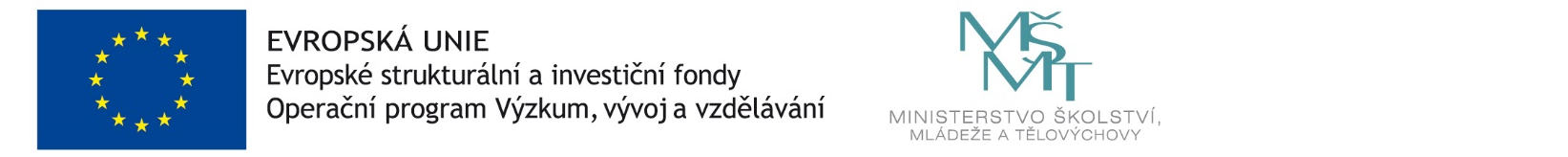 